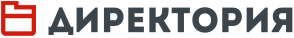 Положение о внутришкольном контролеПо просьбам читателей мы публикуем положение о внутришкольном контроле, в котором описаны задачи и содержание контрольной деятельности. Кроме того, в представленном положении четко определены методы, виды и формы контроля, что далеко не всегда удается разработчикам такого рода локальных нормативных актов. Завершает же положение описание алгоритма организации внутришкольного контроля.1. Общие положения1.1. Настоящее положение о внутришкольном контроле регламентирует содержание и порядок проведения внутришкольного контроля (далее — ВШК) в ЧОУ-СОШ «Новый путь» (далее — школа).1.2. Внутришкольный контроль — независимая от внешнего влияния деятельность школы по проверке и оценке своей работы, проводимая ею с целью принятия или коррекции управленческих решений.1.3. Положение принимается в установленном уставом школы порядке и утверждается приказом директора школы.2. Задачи ВШКЗадачами внутришкольного контроля являются:2.1. осуществление контроля за исполнением действующего законодательства Российской Федерации, субъекта Российской Федерации в сфере образования и локальных нормативных актов школы;2.2. анализ причин, лежащих в основе нарушений законодательства в сфере образования, выявленных в школе, принятие мер по их предупреждению;2.3. анализ и экспертная оценка результативности и эффективности деятельности школы;2.4. координация деятельности по вопросам организации бухгалтерского учета, налогового учета и в отдельных случаях управленческого учета, обеспечение единого подхода при отражении на счетах бухгалтерского учета, в регистрах налогового учета хозяйственных операций;2.5. объединение всей совокупности финансово-хозяйственной жизни школы в единую систему и обеспечение бесперебойного функционирования образовательной организации;2.6. изучение процесса и результатов деятельности, выявление положительных и отрицательных тенденций в организации работы школы, разработка на этой основе предложений по улучшению деятельности образовательной организации или устранению негативных тенденций в ее развитии и функционировании;2.7. анализ результатов реализации приказов и распоряжений по школе;2.8. оказание методической помощи педагогическим работникам в процессе и по итогам ВШК.3. Содержание ВШК3.1. Соблюдение требований законодательства Российской Федерации, субъекта Российской Федерации в сфере образования, включая выполнение СанПиН, требований к охране труда и здоровья работников и учащихся.3.2. Соблюдение устава, правил внутреннего трудового распорядка и иных локальных нормативных актов школы.3.3. Уровень знаний, умений и навыков учащихся, их компетенции (в соответствии с ФГОС ОО), качества знаний. Оценка качества образовательного процесса и его результатов на всех уровнях общего образования предполагает:l оценку личностных образовательных результатов:— уровень социализированности, воспитанности;— уровень учебно-познавательной мотивации каждого ученика по отношению к каждому учебному предмету;— уровень сформированности у учащихся ценностей семьи, ведения здорового образа жизни, навыков организации досуга;l оценку метапредметных образовательных результатов:— уровень реализации регулятивных УУД;— уровень реализации познавательных УУД;— уровень реализации коммуникативных УУД (смысловое чтение, работа в группе, монологическая речь);— уровень владения ИКТ (преобразование информации, владение компьютером, навыки грамотного использования интернета);l оценку предметных образовательных результатов:— качество и динамика обученности;— уровень обучаемости;— участие и победы в предметных конкурсах, олимпиадах.3.4. Соблюдение порядка проведения промежуточной и итоговой аттестации учащихся и текущего контроля их успеваемости.3.5. Реализация воспитательных программ и их результативность.3.6. Использование методического обеспечения в образовательном процессе.3.7. Реализация утвержденных образовательных программ и учебных планов, соблюдение утвержденных учебных графиков.3.8. Ведение школьной документации (планы, классные журналы, дневники и тетради учащихся, журналы внеурочной деятельности и т. д.).3.9. Работа методических объединений, библиотеки, медиатеки.3.10. Организация питания и медицинского обслуживания учащихся.3.11. Обеспечение сохранности имущества школы.3.12. Внутренний финансовый контроль:l соответствие деятельности школы учредительным документам;l исполнение плана финансово-хозяйственной деятельности;l использование средств регионального бюджета, полученных в виде субвенций;l поступление и расходование средств от иной приносящей доход деятельности;l ведение бухгалтерского учета, достоверность бухгалтерской отчетности;l осуществление финансово-хозяйственной жизни учреждения наиболее эффективным путем;l формирование своевременной и надежной финансовой и управленческой информации, а также обеспечение точности и полноты бухгалтерского учета и иные вопросы в рамках компетенции администрации школы.4. Методы контроляДля проведения ВШК используются следующие методы:l анкетирование;l наблюдение;l анализ;l хронометраж;l тестирование;l социологический опрос;l мониторинг;l письменная и устная проверка знаний;l изучение документации;l беседа;l изучение документов;l инвентаризация;l посещение уроков и других мероприятий.5. Виды ВШК5.1. По степени охвата контрольными процедурами выделяются тематический и комплексный (фронтальный) ВШК:     5.1.1. тематический ВШК предполагает глубокое изучение какого-либо конкретного вопроса, одного направления деятельности школы, ее подразделения, методического объединения (творческой группы и пр.), параллели классов, класса, педагога;     5.1.2. комплексный (фронтальный) ВШК предусматривает всестороннее изучение деятельности школы, ее подразделения, методического объединения (творческой группы и пр.), параллели классов, класса, педагога.5.2. По содержанию деятельности выделяются следующие виды ВШК:     5.2.1. организационный контроль, включающий в себя контроль осуществления организационной деятельности по любому направлению деятельности школы, ее подразделения, методического объединения (творческой группы и пр.), параллели классов, класса, педагога;     5.2.2. финансовый контроль — контроль за соблюдением финансовой дисциплины в школе, ее обеспечением научно обоснованными и подтвержденными практикой расчетами и нормами, регулирующими финансово-хозяйственную деятельность;     5.2.3. технический контроль — контроль за применяемой в школе техникой и оборудованием, эффективностью их использования;     5.2.4. юридический контроль — контроль за разработкой и исполнением устава и иных локальных нормативных актов школы, исполнением федеральных и региональных законодательных актов и положений;     5.2.5. бухгалтерский контроль — контроль за организацией внутрихозяйственного бухгалтерского учета, обеспечением работников учреждения достоверной и своевременной информацией, в том числе и об эффективности их деятельности;     5.2.6. контроль безопасности — обеспечение организационного, технологического и технического функционирования школы, выявление и своевременное предотвращение негативных вторжений из внешней и внутренней среды, способных оказать влияние на различные направления деятельности, сохранность школы как имущественного комплекса.5.3. Для осуществления контроля образовательного процесса выделяются следующие виды ВШК:     5.3.1. персональный контроль, предполагающий изучение и анализ педагогической деятельности отдельного педагогического работника, целью которого является изучение соответствия уровня компетентности работника требованиям, предъявляемым к его квалификации, профессионализму и продуктивности;     5.3.2. классно-обобщающий контроль, направленный на получение информации о состоянии образовательного процесса в том или ином классе;     5.3.3. предметно-обобщающий контроль, который направлен на получение информации о состоянии преподавания данного предмета в том или ином классе;     5.3.4. тематически-обобщающий контроль, осуществляемый в рамках одной темы и направленный на получение информации о работе учителя на каждом этапе обучения;     5.3.5. предварительный контроль, предназначенный для выявления уровня знаний, умений и навыков учащихся по отдельным предметам учебного плана на начало учебного года. Он также направлен на получение предварительной информации о состоянии деятельности школы с целью контроля уставных целей, прогнозов, предупреждения нецелевого или нерационального использования средств;     5.3.6. промежуточный контроль, который осуществляется в процессе выполнения образовательной деятельности и обеспечивающей ее деятельности, что позволяет отслеживать и регулировать эти виды деятельности, предупреждая наступление различных негативных последствий;     5.3.7. итоговый контроль, который осуществляется с целью итоговой аттестации обучающихся, проверки результативности образовательного процесса и обеспечивающей его деятельности;     5.3.8. комплексный контроль, проводимый с целью получения полной информации о состоянии образовательного процесса и обеспечивающей его деятельности в школе в целом или по конкретной проблеме.6. Формы контроляВ процессе ВШК используются следующие формы контроля:l административный контроль;l коллективный контроль, осуществляемый представителями коллектива школы;l взаимоконтроль;l самоконтроль;l общественный контроль (контроль изучения общественного мнения о школе, в частности оценки школы родителями и общественностью);l ученический контроль (изучение мнения учащихся и выпускников о школе, выявление их уровня удовлетворенности получаемым или полученным образованием).7. Организация ВШК7.1. Проверка состояния любого из вопросов содержания ВШК состоит из следующих этапов:l определение цели проверки;l выбор объектов проверки;l составление плана проверки;l инструктаж участников ВШК;l выбор форм и методов контроля;l констатация фактического состояния дел;l объективная оценка этого состояния;l выводы, вытекающие из оценки;l рекомендации или предложения по совершенствованию деятельности или устранению недостатков;l определение сроков для ликвидации недостатков или повторный контроль.7.2. ВШК организует директор школы и (или) его заместители. Для осуществления ВШК создается комиссия.В качестве экспертов к участию в ВШК могут привлекаться сторонние (компетентные) организации и отдельные специалисты.7.3. Директор школы издает приказ о целях и сроках предстоящей проверки, устанавливает срок предоставления итоговых материалов и план-задание, которое определяет проверяемые вопросы и должно обеспечить достаточную информированность и сравнимость результатов контроля для подготовки итоговой справки.7.4. Продолжительность тематических или комплексных проверок не должна превышать 15 дней с посещением не менее 5 уроков, занятий и других мероприятий.7.5. Эксперты имеют право запрашивать необходимую информацию, изучать документацию, относящуюся к предмету контроля.7.6. При проведении планового контроля не требуется дополнительного информирования работника школы, если в месячном плане указаны сроки контроля.7.7. Основаниями для проведения контроля могут быть:l заявление педагогического работника об аттестации на присвоение квалификационной категории;l плановый контроль;l проверка состояния дел для подготовки управленческих решений;l обращение физических и (или) юридических лиц по поводу нарушений в сфере образования, финансово-хозяйственной деятельности, допущенных образовательной организацией и (или) тем или иным ее должностным лицом.7.8. Результаты проверки оформляются в виде аналитической справки, в которой указываются:l цель контроля;l сроки проведения контрольных процедур;l состав комиссии;l состав работ, проведенных в процессе проверки;l констатация фактов и их анализ;l выводы;l рекомендации или предложения;l информация о мероприятии, на котором заслушивался доклад об итогах проверки;l дата и подпись ответственного исполнителя.7.9. Проверяемый работник (структурное подразделение и пр.) школы имеет право:l знать цель, содержание, виды, формы и методы контроля;l знать сроки контроля и критерии оценки его деятельности;l своевременно знакомиться с выводами и рекомендациями администрации;l обратиться в конфликтную комиссию школы или вышестоящие органы при несогласии с результатами контроля.7.10. По итогам контроля в зависимости от его формы, целей и задач, а также с учетом реального положения дел проводятся заседания педагогического совета, методических объединений, производственные совещания, рабочие совещания с педагогическим составом, семинары, индивидуальные беседы.7.11. Результаты ВШК учитываются при проведении аттестации педагогических работников.7.12. Директор школы по результатам контроля принимает решения:l об издании соответствующего приказа;l об обсуждении итоговых материалов контроля;l о проведении повторного контроля;l о привлечении работников к дисциплинарной ответственности;l о поощрении работников;l иные решения в пределах своей компетенции.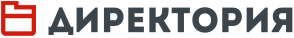 http://www.direktoria.org© Информационная система «Директория», 2018© Практика административной работы в школе №4 (131), 2018